Prot. n.:  011-67/2019Data:    8. 07. 2019VERBALE della 3a seduta ordinaria della Commissione per le questioni della nazionalità italiana, tenutasi il 8 luglio 2019 con inizio alle ore 15.00 nella sala riunioni al pianterreno del Comune di Isola, Riva del Sole, 8. Membri presenti: Enzo Scotto di Minico, Agnese Babič, Daniela Zaro, Egle Tomažinčič, Robi Štule; Katja FlegoMembri assenti (assenza giustificata): /Altri presenti: Milka Bauer, Consulente superiore per il settore cultura, sport e attività dei giovani dell’Ufficio attività sociali del Comune di Isola;Nina Kasal, traduttrice del Comune di Isola.Il Presidente rileva che la Commissione raggiunge il quorum, sono infatti presenti cinque (6) di sei (6) membri.Il Presidente apre la seduta e mette ai voti il seguente ordine del giorno:Convalida del verbale della 2a seduta ordinaria della Commissione, tenutasi il 12 giugno 2019;Ente pubblico di educazione e istruzione Scuola Elementare Dante Alighieri Isola - Osnovna šola Dante Alighieri Izola:Relazione annuale dell'ente pubblico di educazione e istruzione Scuola Elementare Dante Alighieri Isola - Osnovna šola Dante Alighieri Izola per l'anno 2018;Piano annuale di lavoro dell'ente pubblico di educazione e istruzione Scuola Elementare Dante Alighieri Isola -Osnovna šola Dante Alighieri per l'anno scolastico 2018/2019;Piano finanziario dell'ente pubblico di educazione e istruzione Scuola Elementare Dante Alighieri Isola - Osnovna šola Dante Alighieri Izola per l'anno 2019;Varie.I membri presenti non hanno osservazioni e convalidano all'unanimità l’ordine del giorno proposto. Dei 6 membri presenti della Commissione per le questioni della nazionalità italiana, 6 si sono espressi, 5 hanno votato a favore, 1 contro.Al punto 1 Convalida del verbale della 2a seduta ordinaria della Commissione, tenutasi il 12 giugno 2019;Il Presidente apre la discussione sul verbale. Siccome non ci sono osservazioni o proposte, la Presidente chiude la discussione e mette il verbale ai voti.I membri della Commissione per le questioni della nazionalità italiana convalidano il verbale della 2a seduta ordinaria della Commissione. Di sei (6) membri presenti, sei (6) si esprimono e sei (6) votano a favore.Al punto 2 Ente pubblico di educazione e istruzione Scuola Elementare Dante Alighieri Isola - Osnovna šola Dante Alighieri Izola:Relazione annuale dell'ente pubblico di educazione e istruzione Scuola Elementare Dante Alighieri Isola - Osnovna šola Dante Alighieri Izola per l'anno 2018;Piano annuale di lavoro dell'ente pubblico di educazione e istruzione Scuola Elementare Dante Alighieri Isola -Osnovna šola Dante Alighieri per l'anno scolastico 2018/2019;Piano finanziario dell'ente pubblico di educazione e istruzione Scuola Elementare Dante Alighieri Isola - Osnovna šola Dante Alighieri Izola per l'anno 2019;A causa dell’assenza della Preside della SE Dante Alighieri di Isola, la Sig.ra Simona Angelini, si propone di togliere il punto relativo alla presentazione della Relazione annuale, del Piano annuale di lavoro e del Piano finanziario della SE Dante Alighieri dall’ordine del giorno.Il presidente mette ai voti il seguente atto di:D E L I B E R ALa Commissione per le questioni della nazionalità italiana propone di togliere l’esame del punto 2, relativo alla Relazione annuale per il 2018, al Piano annuale di lavoro per l’anno scolastico 2018/2019 e al Piano finanziario per il 2019 dell’EPEI SE Dante Alighieri Isola dall’ordine del giorno della 3a seduta ordinaria della Commissione per le questioni della nazionalità italiana e della 6a seduta ordinaria del Consiglio del Comune di Isola a causa dell’assenza di un rappresentante della scuola e di conseguenza della mancata presentazione dei materiali.I membri della Commissione approvano la Delibera a pieni voti, dei 6 membri della Commissione per le questioni della nazionalità italiana 6 si sono espressi, 6 hanno votato a favore, nessuno contro.Al punto 3VarieIl membro della Commissione, Robi Štule, anche membro del Consiglio della SE Dante Alighieri, informa i presenti sull’inizio della revoca della Preside. La Preside è attualmente in malattia, come anche i suoi sostituti. La seduta si conclude alle ore 15.30.                                                                                                                  I l  P r e s i d e n t e                                                                                                          Enzo Scotto di Minico, m.p.Verbale redatto da:Nina Kasal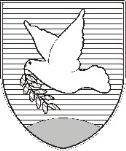 OBČINA IZOLA – COMUNE DI ISOLAOBČINSKI SVET – CONSIGLIO COMUNALEKomisija za vprašanja italijanske narodnostiCommissione per le questioni della nazionalità italianaSončno nabrežje 8 – Riva del Sole 8	6310 Izola – IsolaTel: 05 66 00 100, Fax: 05 66 00 110E-mail: posta.oizola@izola.siWeb: http://www.izola.si/